Сибирский Государственный Университет Телекоммуникаций и ИнформатикиМежрегиональный центр переподготовки специалистовКОНТРОЛЬНАЯ работаПо дисциплине: Налоги и налоговая системаВариант: 5                 Выполнил: слушатель группы ФКВ-21    Евдокимова Татьяна ВитальевнаПроверил: Южаков Виктор АлексеевичНовосибирск 2014Тема контрольной работы «Расчет основных налогов, учитываемых при определении прибыли, остающейся в распоряжении предприятия». Постановка задачи. На основе изучения нормативного материала по налогообложению организаций обосновать принимаемые решения и выполнить необходимые расчеты для определения прибыли, остающейся в распоряжении предприятия, по результатам производственно-финансовой деятельности за 1 квартал. Исходные данные приведены в таблице 1. В этой таблице ставки налогов не указаны, так как они должны соответствовать действующим на момент выполнения КР.Таблица 1 – Исходные данные*Примечания: 1. Вся произведенная продукция отгружена и оплачена в отчетном периоде 2. В случае реализации имущества с убытком исходные данные необходимо дополнить информацией о нормативном и фактическом сроках эксплуатации данного имущества и дате его реализации Рекомендуемая последовательность расчетов1. Определение доходов организации из различных источников, подлежащих обложению налогом на прибыль. Расчет начисленной суммы налога на добавленную стоимость. 2. Расчет суммы налога на прибыль по дивидендам, полученным от российской организации или иностранной. 3. Определение общей суммы затрат на производство и реализацию, принимаемых для налогообложения прибыли. 4. Определение внереализационных доходов и расходов, принимаемых для налогообложения. 5. Определение налоговой базы и суммы налога на прибыль. 6. Определение прибыли, остающейся в распоряжении организации.4 Методические указания к выполнению контрольной работы 4.1 Определение доходов организации из различных источников, подлежащих обложению налогом на прибыль. Расчет начисленной суммы НДС При определении налоговой базы по налогу на прибыль необходимо учитывать, что не все доходы и расходы организации принимаются для налогообложения. С позиций налогового учета доходы делятся на доходы от реализации, внереализационные доходы и доходы, не учитываемые при определении налоговой базы. Состав этих доходов представлен на рисунке 1.  При определении величины дохода необходимо учесть, что в распоряжении предприятия остается только часть от полученной суммы, то есть за вычетом налога на добавленную стоимость (НДС). В обороты, облагаемые НДС, включаются любые полученные организацией средства, если их получение связано с расчетами по оплате товаров, работ, услуг. Реализация товаров, работ и услуг производится по свободным отпускным ценам и тарифам, увеличенным на сумму НДС, по государственным регулируемым ценам и тарифам, увеличенным на сумму НДС, по государственным регулируемым ценам и тарифам, включающим в себя НДС. К оборотам, облагаемым НДС, относятся также обороты по реализации товаров, работ и услуг в обмен на другие товары, работы, услуги и обороты по безвозмездной передаче или с частичной оплатой другим предприятиям или  физическим  лицам,  включая работников предприятия.  При безвозмездной передаче используются средние цены реализации такой же или аналогичной продукции, рассчитанные за месяц, в котором осуществилась сделка. Плательщиком НДС является передающая сторона.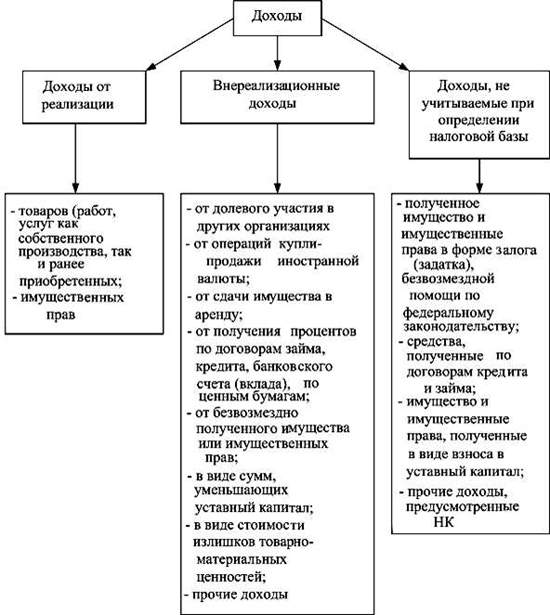 Рисунок 1 – Классификация доходовПри реализации основных средств, иного имущества, по которым начисляется износ, за себестоимость принимается их остаточная стоимость. В случае реализации по ценам ниже себестоимости для целей налогообложения следует выполнить проверку их соответствия требованиям статьи 40 НК, т.е. оценить степень отклонения от рыночной цены и принять соответствующее решение о необходимости доначисления НДС. Для определения суммы НДС, входящей в состав выручки, полученной при реализации продукции или от какой-либо другой операции, необходимо воспользоваться формулами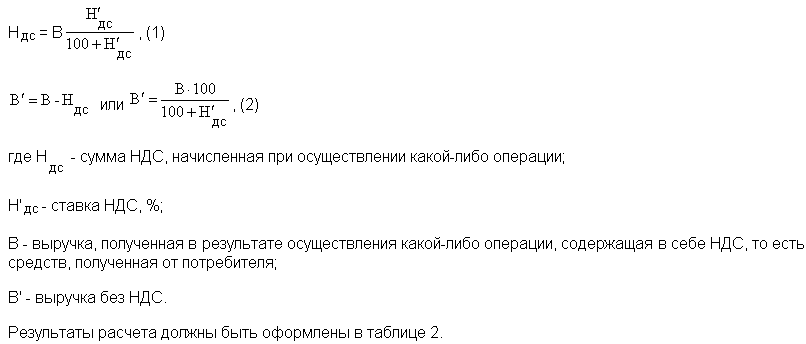 Таблица 2 - Расчет суммы НДС, тыс. руб.4.2 Налогообложение дивидендов Дивиденды, полученные от иностранной организации, облагаются налогом  по ставке  15%,  а сумма  налога исчисляется  самим налогоплательщиком исходя из полученной суммы дивидендов. Если дивиденды получены от российской организации, то сумма налога исчисляется налоговым агентом исходя из ставки 6% и подлежит удержанию из дохода налогоплательщика.4.3 Определение общей суммы затрат на производство и реализацию, принимаемых для налогообложения прибылиРасходы организации делятся на группы, состав которых представлен на рисунке 2.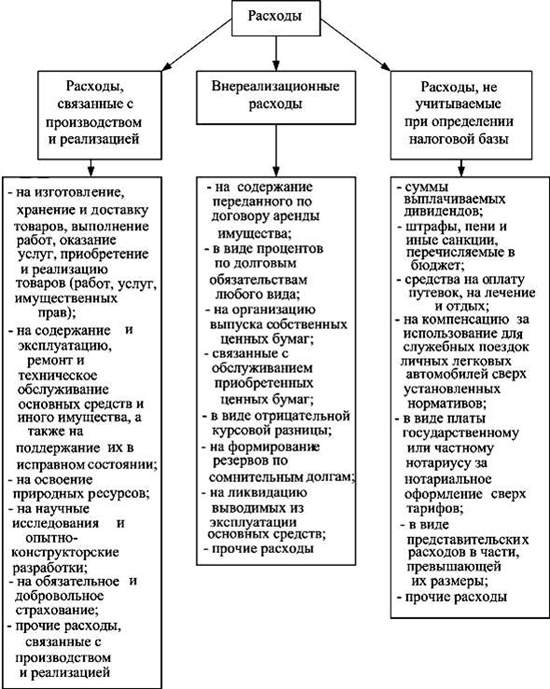   Рисунок 2 – Классификация расходовРасходы, связанные с производством и реализацией подразделяются по следующим экономическим элементам:• материальные расходы;• расходы на оплату труда;• амортизационные отчисления;• прочие расходы. В составе прочих расходов в контрольной работе следует обратить внимание на следующие: • суммы  налогов и  сборов,  начисленные в соответствии с    законодательством (за исключением возвратных налогов и налога на прибыль); • нормируемые расходы (расходы на подготовку кадров, суточные в составе расходов на командировки, компенсации за использование личного автотранспорта в служебных целях, представительские расходы, расходы на рекламу). Эти расходы принимаются к  налогообложению только в пределах установленных норм; • убытки от реализации имущества.По условию контрольной работы в составе прочих расходов необходимо рассчитать следующие налоги: • единый социальный налог и отчисления в фонд страхования от несчастных случаев на производстве и травматизма (ЕСН+); • налог на имущество организации (Ним); • налог на рекламу (Нр) (если но условию есть расходы на рекламу). Для определения ЕСН+ используются средства на оплату труда и установленная ставка (28+4+3,6+0,2%). Налог на имущество организаций рассчитывается по следующим формулам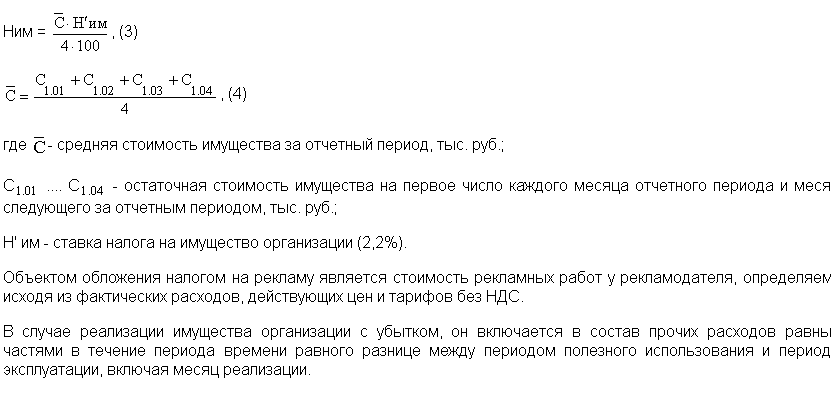 4.4 Определение внереализационных доходов и расходов, принимаемых для налогообложения Из всех поступивших доходов выбираем внереализационные, а из них - подлежащие обложению налогом на прибыль по основной ставке, в соответствии с классификацией, представленной на рисунке 1. Аналогичным образом определяем внереализационные расходы, принимаемые для налогообложения с учетом особенностей по отдельным их видам. Платежи за пользование кредитом банка включаются в состав внереализационных расходов и принимаются для целей налогообложения в пределах ставки рефинансирования ЦБР с коэффициентом 1,1. Они рассчитываются по формуле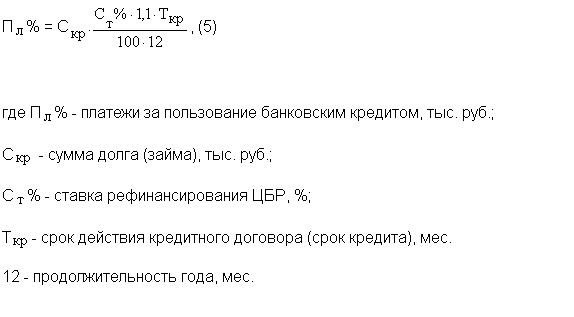 4.5 Определение налоговой базы и суммы налога на прибыль Расчет налоговой базы произвести в таблице 3. Но прежде, чем ее заполнить, привести расчет показателей 1, 2, 3, 4, 5 из этой таблицы.Таблица 3 - Расчет налоговой базы по налогу на прибыльСумма налога на прибыль определяется по формуле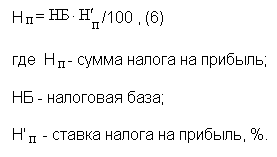 4.6 Определение прибыли, остающейся в распоряжении организации Прибыль, остающаяся в распоряжении организации после уплаты налогов, определяется по формулеП , (7)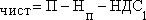 где П - прибыль до налогообложения;НДС1- НДС, возмещаемый за счет собственных источников.Рекомендуемая литература 1. Налоговый кодекс, часть 1, 2. 2. О.В.Терещенко, С.Д.Надеждина, Е.П.Картавцева. Налоги и налоговая система: Учеб. пособие - Новосибирск: НГАЭИУ, 2003. 3. Налоги: Учеб. пособие / Под ред. Д.Г.Черника - М.: Финансы и статистика. 4. Н.В.Миляков. Налоги и налогообложение: Курс лекций. - М.: ИНФРА - М,1999. 5. Д.Г.Черник, В.П.Морозов. Оптимизация налогообложения - М.: Проспект, 2002.Наименование показателей1 Объем производства и реализации, всего, тыс. ед.11,82 Поступление денежных средств,  тыс. руб- от долевого участия (от российской организации)84- от долевого участия (от иностранной организации)-- от сдачи имущества в аренду30- от реализации имущества42- заемные средства2203 Расходы, отнесенные на себестоимость, тыс. руб.- оплата труда713- материалы, запасные части, амортизационные отчисления, расходы на электроэнергию со стороны для производственных нужд1782- командировочные расходы, всего-в том числе по установленным нормам-- расходы по рекламе  (нормируемые)-- расходы на подготовку кадров14- компенсация за использование личных автомобилей в служебных целях, всего10в т.ч. в пределах установленных норм8- прочие расходы904 Прочие исходные данные- стоимость имущества предприятия, тыс. руб. на 1.014300на 1.044300- доля арендного процента (прибыли) в составе арендной платы, %34- остаточная стоимость реализованного имущества, тыс. руб.4- цена реализации единицы  продукции, соответствующая уровню рыночных цен с НДС,  руб.420- срок кредита, мес.1- ставка рефинансирования Центробанка, %23- ставка ссудного процента за кредит, %29- расходы по внереализационным операциям, тыс. руб.95Вид доходаСумма выручки, полученная от покупателяСумма НДСВыручка без НДС1 Доходы от реализации товаров2 .  .  .Показатели, формирующие НБСумма, тыс. руб.1 Доходы от реализации в том числе:   - товаров собственного производства;   - основных средств2 Расходы в отчетном периоде, уменьшающие сумму доходов от реализации в том числе  - по товарам собственного производства;  - по основным средствам3 Прибыль (убытки) от реализации в том числе  - товаров собственного производства;  - основных средств4 Сумма внереализационных доходов5 Сумма внереализационных расходов6 Прибыль (убыток) от внереализационных операций7 Итого налоговая база за отчетный период